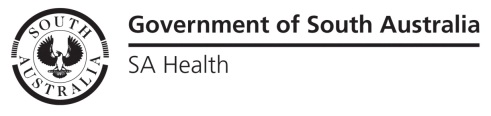 Survivorship Care Plan for NAME This care plan aims to assist in identifying and developing your health goals as a cancer survivor and steps you can take to reach these. You’re encouraged to discuss and share your care plan with your GP, family or others you feel can support you and continue to build as you achieve your goals or have other needs arise in the future.Useful resources that may be of assistance:Survivorship Care Plan completed by:										Date:A copy of your Survivorship Care Plan and Cancer Treatment Summary will be forwarded to your nominated GP and other Specialists who were involved with your treatment for cancer (where relevant)Current issues, problems or concernsLevel of importance to you1-very2- somewhat3- not importantGoal moving forwardWhat do you want to achieve?StrategyHow do you want to achieve it?Who should assist you in achieving it GP, specialist, allied health, friends, others?GP InvolvementHow will your GP be involved?Other providers involved (ie: specialist)Cancer SurveillanceSide effect managementOther health problemsWellness & health promotionOtherStrategy for rapid referral back into the acute cancer service is:Strategy for rapid referral back into the acute cancer service is:Strategy for rapid referral back into the acute cancer service is:Strategy for rapid referral back into the acute cancer service is:Strategy for rapid referral back into the acute cancer service is:Strategy for rapid referral back into the acute cancer service is:Strategy for rapid referral back into the acute cancer service is: